Мероприятие для школьников.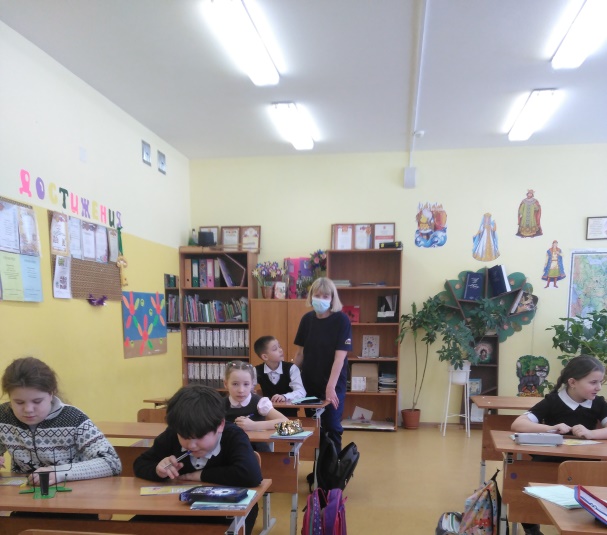 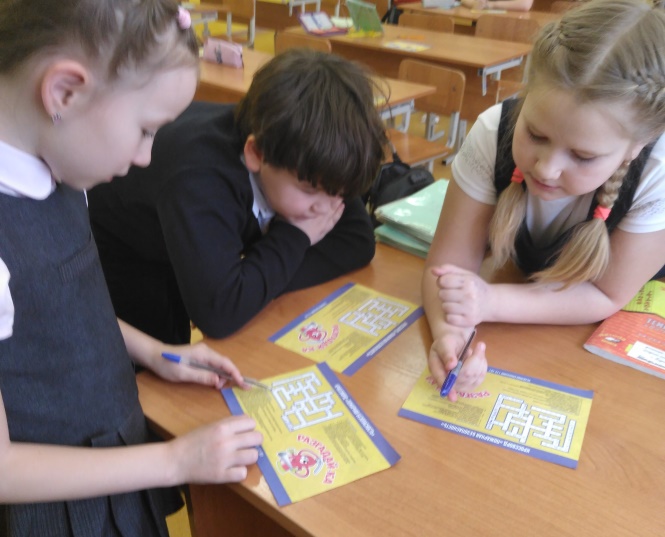 На территории Тагарского сельсовета, д. Тагара  в  ТСОШ проведены занятия по теме «Первичные средства пожаротушения».  Ребята  узнали, какие противопожарные объекты и первичные средства пожаротушения,  есть в школе,  учились ориентироваться по плану эвакуации на случай пожара, повторили последовательность действий при пожаре. Мероприятие сопровождалось показом презентации и видео.   Выданы памятки с кроссвордами по пожарной безопасности.Людмила Рахимова инструктор  ПП КГКУ «Противопожарная охрана Красноярского края» Занятие для ДЮП Тагарской СОШ.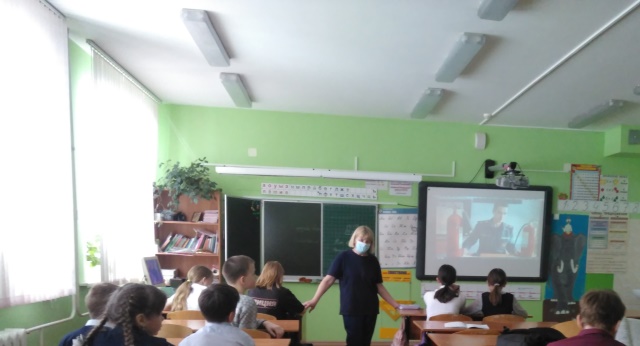 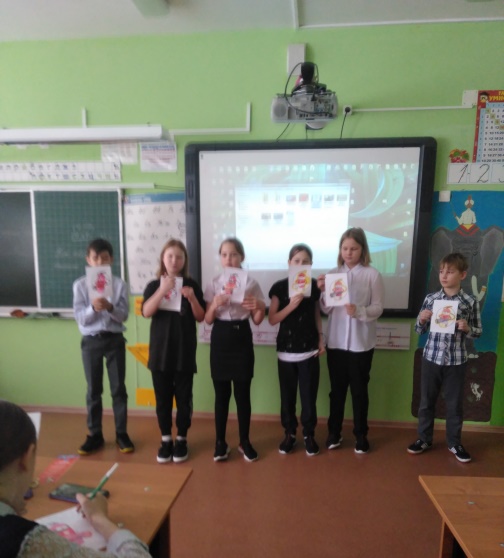 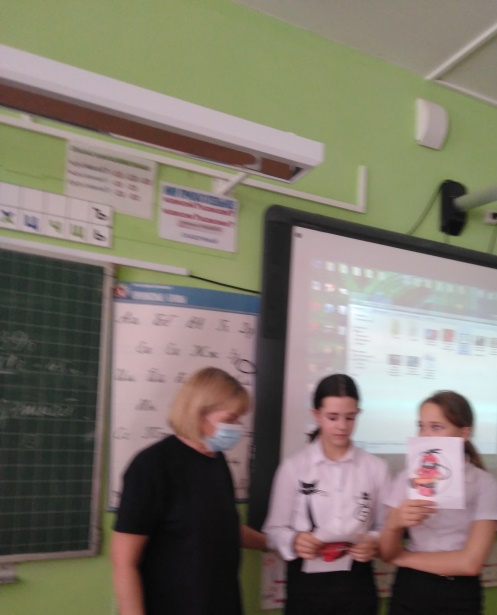 В  Тагарской школе проведено занятие по теме «Первичные средства пожаротушения».  Ребята познакомились  с основными причинами возникновения пожара и мерами предосторожности для его исключения. Узнали, какие первичные средства пожаротушения и противопожарные объекты есть  в школе.  Учились анализировать различные ситуации и умения самостоятельно принимать решение,   изображали  правила пожарной безопасности в рисунках. Решали кроссворды по пожарной безопасности.Людмила Рахимова инструктор  ПП КГКУ «Противопожарная охрана Красноярского края» 